采购需求清单及技术规格注：1）、以下《采购需求说明》及《采购需求一览表》所列内容为招标人（采购人）所提招标（采购）需求，投标人（供应商）应认真仔细研究，投标时应慎重选择相应的产品及技术参数、规格型号等进行投标。2）、投标报价包括采购、运输、人工、安装、售后、验收、税费等所有费用。采购需求一览表序号名称参数数量单位单价总价备注1门厅标语更换1.5PVC加亚克力字0.5米8个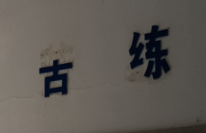 2系部介绍宣传栏高清喷绘加框架不锈钢包边4*1.5米1块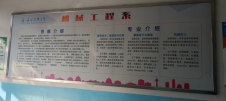 3系部成果展示宣传栏不锈钢包边底板红布4*1.5米1块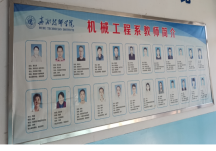 4系部门厅欢迎标语高清喷绘加框架4*1.5米1块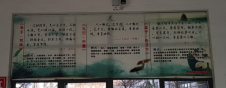 5实训车间管理制度看板高清喷绘加框架不锈钢包边3.85*1.5米1块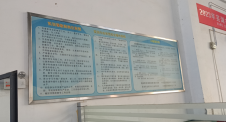 6设备实用与维护宣传牌写真加PVC板0.8*1.2米1块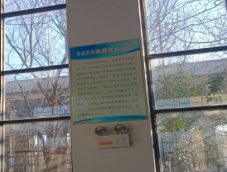 7一体化教学区域标语1.5PVC加亚克力字0.5米10个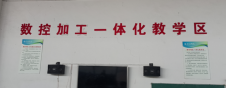 8车间围栏宣传标语高清车贴车贴2.5*0.4米5块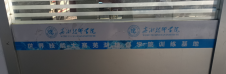 9车间宣传看板写真加1公分pvc板2*1.21块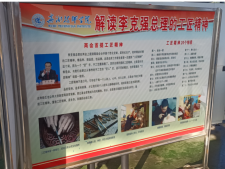 10专业介绍宣传栏高清喷绘加框架不锈钢包边3.85*1.5米1块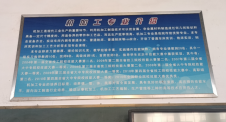 11车间宣传字2公分PVC字1个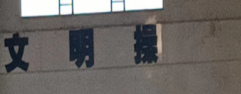 12车间门厅过道宣传栏高清喷绘加框架不锈钢包边10*1.5米*3块3块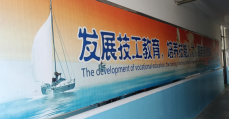 131号车间主题宣传标语1.5cmPVC板加5mm亚克力UV 4.5*1.5 米1套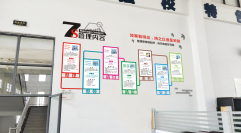 142号车间主题宣传标语1.5cmPVC板加5mm亚克力UV 4.5*1.5 米1套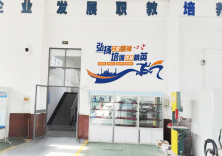 153号车间主题宣传标语1.5cmPVC板加5mm亚克力UV 4.5*1.5 米1套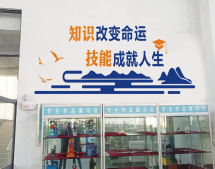 16学生创新活动中心标语1.5cmPVC板加5mm亚克力字4*1.5米1套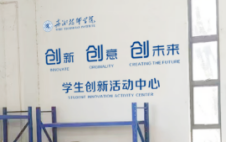 17一体化学习区标语1.5cmPVC板加5mm亚克力字4*1.5米1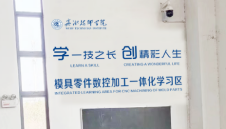 18展示柜筒灯维修更换展示柜体射灯更换，开孔直径尺寸35mm6个19墙面修补预计100平方米墙面修补1项20隔断维修现有200米隔断护栏需维护加固，主要内容包括损坏配件维修、主体加固、表面宣传展板更换1项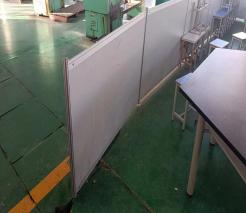 21设计费包含上述全部内容的相关宣传展示内容设计、排版、出效果图等1项需提供设计服务承诺函,需法人签字，加盖公章。